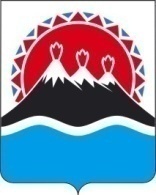 П О С Т А Н О В Л Е Н И ЕПРАВИТЕЛЬСТВА  КАМЧАТСКОГО КРАЯ             г. Петропавловск-КамчатскийВ соответствии со статьей 45 Градостроительного кодекса Российской Федерации, Законом Камчатского края от 14.11.2012 № 160 «О регулировании отдельных вопросов градостроительной деятельности в Камчатском крае», постановлением Правительства Камчатского края от 27.12.2012 № 591-П «Об утверждении схемы территориального планирования Камчатского края», в целях строительства линейного объекта, осуществляемого в рамках реализации государственной программы Камчатского края «Развитие транспортной системы в Камчатском крае на 2014 – 2025 годы», утвержденной постановлением Правительства Камчатского края от 29.11.2013 № 551-П ПРАВИТЕЛЬСТВО ПОСТАНОВЛЯЕТ:1. Утвердить прилагаемую документацию по планировке территории (проект планировки территории и проект межевания территории в составе проекта планировки территории, предназначенных для размещения линейного объекта регионального значения: «ВОЛС в Камчатском крае: г. Петропавловск-Камчатский – п. Нагорный»).  2. Министерству строительства Камчатского края в течение 7 дней со дня издания настоящего постановления направить главам администраций Петропавловск - Камчатского городского округа,  Елизовского муниципального района, Новоавчинского и Пионерского сельских  поселений документацию по планировке территории, применительно к территориям которых осуществлялась подготовка документации, указанной в части 1 настоящего постановления.3. Настоящее постановление вступает в силу через 10 дней после дня его официального опубликования. Губернатор Камчатского края                                                               В.И. ИлюхинСОГЛАСОВАНО:Заместитель Председателя Правительства Камчатского края 	                                                    Т.Ю. СмирновМинистр строительства Камчатского края		                                                              Т.Б. МитинаНачальник Главного правовогоуправления Губернатора и Правительства Камчатского края	                                                         С.Н. Гудин Исп. Людмила Анатольевна СединаМинистерство строительства Камчатского края46 - 65 - 11Пояснительная запискак проекту постановления Правительства Камчатского края «Об утверждении документации по планировке территории для размещения линейного объекта регионального значения «ВОЛС в Камчатском крае: г. Петропавловск-Камчатский – п. Нагорный»В соответствии со статьей 45 Градостроительного кодекса Российской Федерации подготовка документации по планировке территории, в том числе предусматривающей размещение объектов регионального значения, может осуществляться физическими или юридическими лицами за счёт их средств.Распоряжением  Правительства Камчатского края  от 30.06.2016 № 321-РП принято решение о подготовке такой документации на основании статьи 45 Градостроительного кодекса Российской Федерации  и статьи 14 Закона Камчатского края от 14.11.2012 № 160 «О регулировании отдельных вопросов градостроительной деятельности в Камчатском крае».Схемой территориального планирования Камчатского края, утвержденной постановлением Правительства Камчатского края от 27.12.2012 № 591-П, предусмотрено строительство волоконно-оптической линии передачи (ВОЛП) на участках Оха (Сахалин) – Усть-Большерецк, Магадан – Усть-Большерецк и Усть-Большерецк – Петропавловск-Камчатский, проходящей по территории Усть-Большерецкого, Елизовского районов и г. Петропавловска-Камчатского.В Министерство строительства Камчатского края обратился филиал «Дальневосточный Региональный Центр» Федерального государственного унитарного предприятия «Российская телевизионная и радиовещательная сеть» об утверждении Правительством Камчатского края документации по планировке территории (проекта планировки территории и проекта межевания территории в составе проекта планировки территории, предназначенных для размещения линейного объекта регионального значения: «ВОЛС в Камчатском крае: г. Петропавловск-Камчатский – п. Нагорный»).  Документации по планировке территории согласована в установленном порядке с администрациями  Петропавловск - Камчатского городского округа,  Елизовского муниципального района, Новоавчинского и Пионерского сельских  поселений.Проект постановления не подлежит оценке регулирующего воздействия в соответствии с постановлением правительства Камчатского края от 06.06.2013 № 233-П «Об утверждении Порядка проведения оценки регулирующего воздействия проектов нормативных правовых актов Камчатского края и экспертизы нормативных правовых актов Камчатского края».Настоящий проект постановления Правительства Камчатского края 24.03.2017 года размещен на официальном сайте исполнительных органов государственной власти Камчатского края в сети Интернет для проведения в срок до 04.04.2017 года независимой антикоррупционной экспертизы.№Об утверждении документации по планировке территории для размещения линейного объекта регионального значения «ВОЛС в Камчатском крае: г. Петропавловск-Камчатский – п. Нагорный»